CENNÍK KADERNÍCKYCH SLUŽIEBSOP kadernícke, ul : J. Šimka 7, MartinSchválené RŠ: Ing. Slavomíra Guráňová      ...............................................        Cenník platný od :01.03. 2019   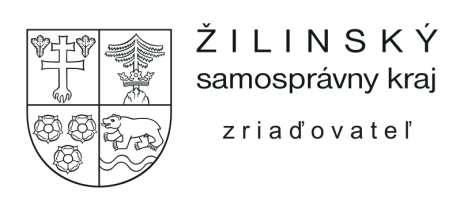 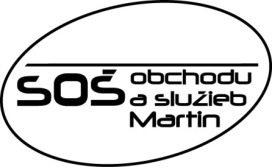                             Stredná odborná škola                                     obchodu a služieb                         Stavbárska 11                        036 80  MartinPRACOVNÝ ÚKONCENA V € Namočenie vlasov0,50Umývanie vlasov1,00Umývanie vlasov po farbení a preparácii1,50Povrchová regenerácia0,50Vlasový zábal zapracovaný teplom3,00Vlasové tonikum, masáž vlasovej pokožky1,50Použitie penového tužidla0,50Použitie  farebného penového tužidla 1,50Použitie korienkového tužidla0,50Lakovanie vlasov1,00Lakovanie zmrazovacím lakom2,00Použitie ochranného termo spreju0,50Gelovanie, voskovanie, použitie oleja0,50Sušenie krátkych vlasov	1,00Sušenie dlhých vlasov	2,00Kulmovanie vlasov			5,00Žehlenie vlasov	3,00STRIHANIECENA V € Dámsky strih – úprava končekov2,00Dámsky strih - krátky vlas	4,00Dámsky strih - polodlhý, dlhý vlas5,00Pánsky strih						3,00Detský strih	3,00Strihanie dohola2,00Úprava fúzov a brady			0,50Úprava ofiny	0,50FÚKANÁCENA V €Fúkaná ondulácia - krátky vlas	4,00Fúkaná ondulácia - polodlhý vlas	5,00Fúkaná ondulácia - dlhý vlas6,00VODOVÁ ONDULÁCIACENA V €Vodová ondulácia - krátky vlas		4,00Vodová ondulácia - polodlhý vlas5,00Vodová ondulácia - dlhý vlas6,00FARBENIE VLASOVCENA V €Nanášanie farby prinesenej zákazníkom  2,00Použitie farby 50ml + 50ml H2O2  4,50Použitie farby 100ml +100ml H2O2  9,00Použitie farby MATRIX 45ml + 45ml H2O2	  5,00Použitie farby MATRIX 60ml + 60ml H2O2  8,00Použitie farby MATRIX 90ml +90ml H2O2	10,00Použitie: Bond 08 ochranný systém  4ml	  3,00MELÍROVANIE VLASOVCENA V €Melír 10g + H2O2 (1/2 odmerka)2,00Melír 20g + H2O2 (1 odmerka)4,00Melír 40g + H2O2 (2 odmerka)	8,00CHEMICKÁ PREPARÁCIACENA V €Chemická preparácia krátky vlas  8,00Chemická preparácia polodlhý vlas10,00Chemická preparácia špirálová	12,00Objemová preparácia - krátky vlas 8,00Objemová preparácia – polodlhý vlas12,00SPOLOČENSKÝ ÚČESCENA V €Spoločenský účes - jednoduchý10,00Spoločenský účes - zložitý15,00Svadobný účes - v závislosti od náročnosti prevedenia15,00-20,00